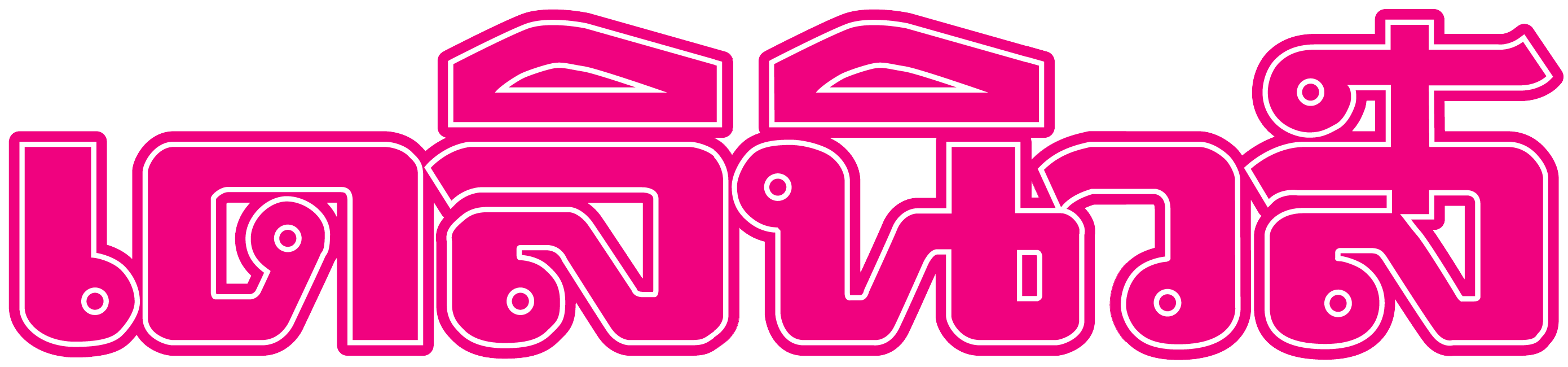 หนังสือพิมพ์ประจำวันพฤหัสบดีที่ 14  กันยายน  2560 หน้า 15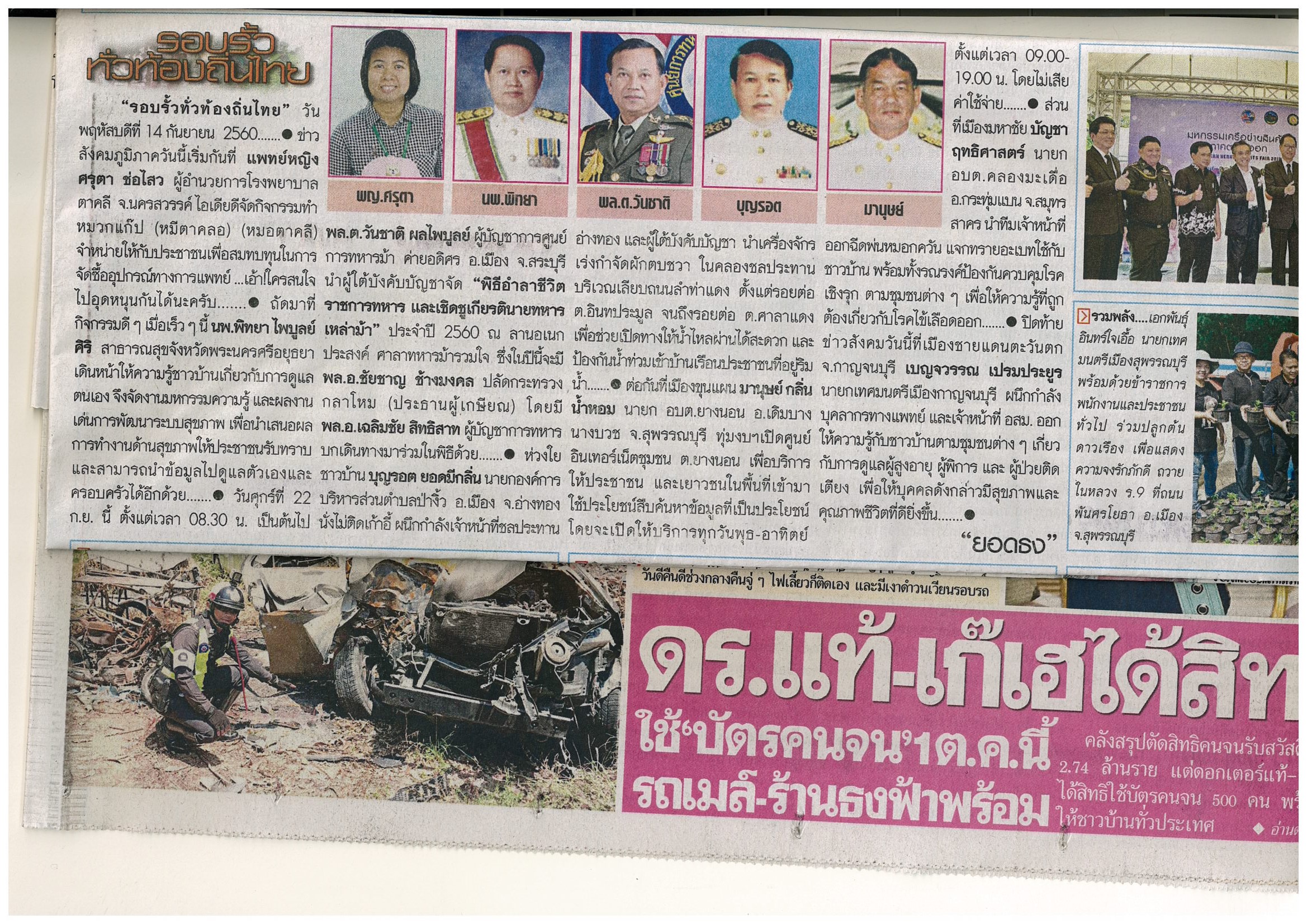 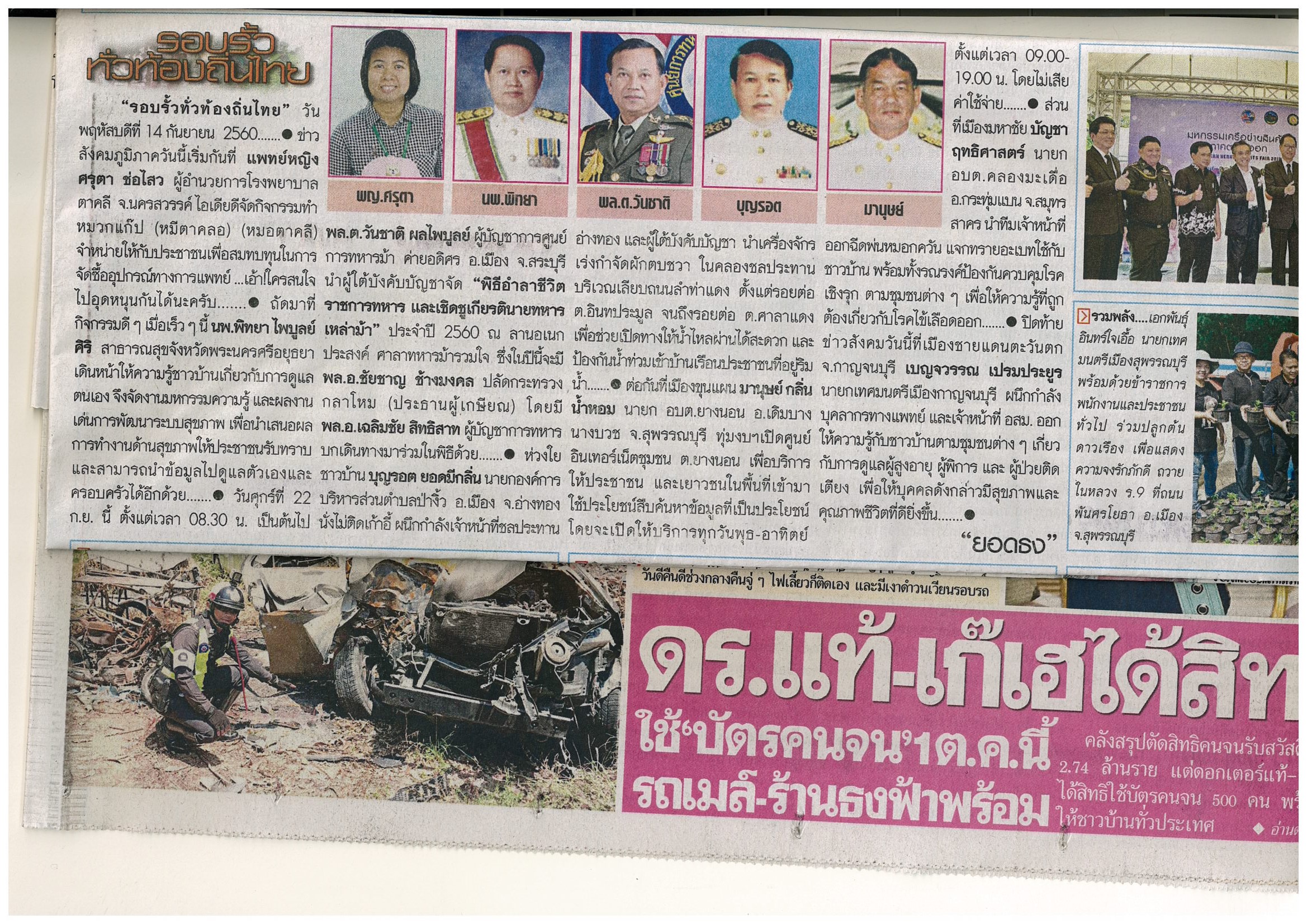 